                       ALL INDIA TENNIS ASSOCIATION AaAa    HOTEL DETAILSRULES / REGULATIONSNAME OF THE TOURNAMENTGLISTER TENNIS ACADEMY AITA 50k MENS & WOMENSNAME OF THE STATE ASSOCIATIONHARYANA TENNIS ASSOCIATIONHONY. SECRETARY OF THE ASSOCIATIONMR. SUMAN KAPURADDRESS OF ASSOCIATIONkapursuman@yahoo.comTOURNAMENT WEEKWEEK : 13TH NOVEMBER  2017ENTRY DEADLINE :  23RD   OCTOBER 2017WITHDRAWAL : 6TH NOVEMBER  2017THE SCHEDULE WILL BE UPLOADED ON OUR FACEBOOK PAGE WWW.FACEBOOK.COM/GLISTERTENNISACADEMY  &  WEBSITE WWW.GLISTERTENNISACADEMY.COM AFTER 8PM ON THE PREVIOUS EVENING. NO REQUEST FOR TIMINGS WILL BE ACCEPTED.THE SCHEDULE WILL BE UPLOADED ON OUR FACEBOOK PAGE WWW.FACEBOOK.COM/GLISTERTENNISACADEMY  &  WEBSITE WWW.GLISTERTENNISACADEMY.COM AFTER 8PM ON THE PREVIOUS EVENING. NO REQUEST FOR TIMINGS WILL BE ACCEPTED.THE ENTRY IS TO BE SENT BY EMAIL:Name, AITA No., DOB, Category, Contact No. & Tournament Week applying for, to 9953676437, 9711100237glister.tennisacademy@gmail.comADDRESS OF THE VENUEGLISTER TENNIS ACADEMY,On Pathways School Road Baliawas, Opp. Teri Golf Course Near Gwal Pahari, Off to Gurgaon-Faridabad Road Gurgaon (H.R.).TOURNAMENT DIRECTOR Ankita Maan: +91 9711100237TOURNAMENT REFEREEMr. Gaurav Tomar: +91 9953676437CATEGORY   ()N(      )NS(      )SS(      )CS(      )TS(    )AGE GROUPS ()U-12(   )U-14(   )U-16(   )U-18(   )Men’s(  )Women’s(  )AGE ELIGIBILITYPlayers born:No player born after 1st Jan 2003 is permitted to play Men’s / Women’s  AITA  Tournaments.ENTRY FEETotal Rs 500/- (Whether the player plays Singles or Doubles or Both)SIGN-INQUALIFYING DRAW: 10/11/201712-2PMQUALIFYING DRAW: 10/11/201712-2PMQUALIFYING DRAW: 10/11/201712-2PMMAIN DRAW: 12/11/201712-2PMMAIN DRAW: 12/11/201712-2PMMAIN DRAW: 12/11/201712-2PMQUALIFYING DRAW SIZESINGLESOPENOPENDOUBLESDOUBLESN/AMAIN DRAW SIZESINGLES3232DOUBLESDOUBLES16ENTRY DEADLINE23rd  OCTOBER 201723rd  OCTOBER 2017WITHDRAWAL DEADLINEWITHDRAWAL DEADLINE6TH NOVEMBER  20176TH NOVEMBER  2017NAMEGOLDEN TULIP SUITES (Walking Distance)OYO ROOMS (4.5 kms)OYO ROOMS (4.5 kms)ADDRESSGWAL  PAHARI, GURGAON – FARIDABAD ROAD, GURGAON.OYO PREMIUM,Sector- 55OYO PREMIUM,Sector- 55TARIFF (OYO ROOMS)TARIFF (OYO ROOMS)TARIFF (OYO ROOMS)SINGLE1,299 PER ROOM1,299 PER ROOMDOUBLE1,499 PER ROOM / 750 PER OCCUPANCY1,499 PER ROOM / 750 PER OCCUPANCYTRIPLE1,799 PER ROOM / 600 PER OCCUPANCY1,799 PER ROOM / 600 PER OCCUPANCYTHE ABOVE MENTIONED ROOMS ARE INCLUSIVE OF BREAKFAST, WIFI & TAXES.THE ABOVE MENTIONED ROOMS ARE INCLUSIVE OF BREAKFAST, WIFI & TAXES.THE ABOVE MENTIONED ROOMS ARE INCLUSIVE OF BREAKFAST, WIFI & TAXES.ENTRYNo entry for Main Draw will be accepted through telephone. Please carry your Original AITA ITN Card for sign in On SIGN IN DAY 12-2 pm.QUALIFYING SIGN-IN: 10TH  November  2017, 12-2PMQUALIFYING MATCHES: 11th   – 12th   November 2017, 8AM – 8PMMAIN DRAW SIGN-IN: 12th November 2017, 12-2PMMAIN DRAW MATCHES: 13th  – 17th  November  2017, 8AM – 8PM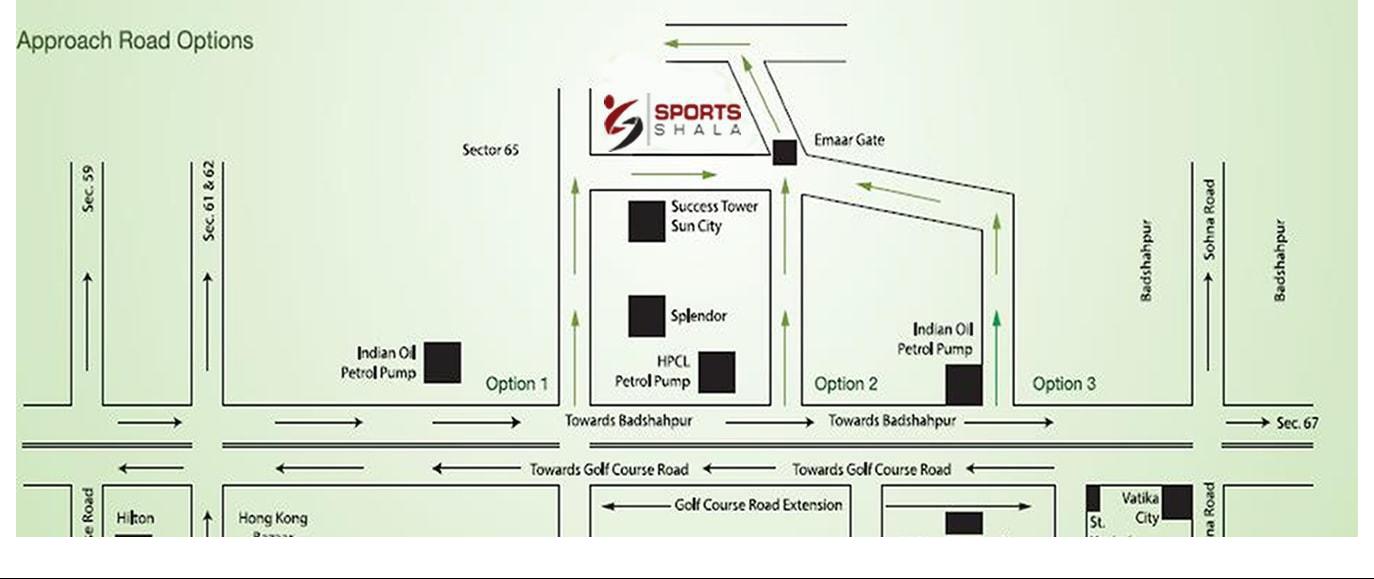 COURT SURFACECLAYNO. OF COURTS:6BALLSWILSON US-OPEN